Préparation prévisionnelle période 1 (2020-2021)Entrer dans l’Ecole, un mElange d’EmotionsPréparation prévisionnelle période 1 (2020-2021)Entrer dans l’Ecole, un mElange d’EmotionsPréparation prévisionnelle période 1 (2020-2021)Entrer dans l’Ecole, un mElange d’EmotionsCommuniquer avec les autres au travers d'actions à visée expressive et artistiqueObservable : Explorer différents possibles à partir d’inducteurs variés, matériels ou imaginairesActivité : Mime des émotions avec sa marionnetteCommuniquer avec les autres au travers d'actions à visée expressive et artistiqueObservable : Explorer différents possibles à partir d’inducteurs variés, matériels ou imaginairesActivité : Mime des émotions avec sa marionnetteSEMAINE 1 / 1er SEPTEMBRE 2020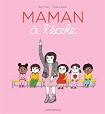 LIVRE : Maman à l’écoleCompétence : se séparer de son parent, connaître le manque pour devenir un être de désir, désir d’apprendre, de devenir curieux. Observable : savoir différer la satisfaction de ses intérêts personnels. Activité : Choisir, utiliser et savoir désigner des outils et des matériaux adaptés à une situation, à des actions techniques spécifiques Agir sur les matériaux avec ses mains ou des outils : peindre et coller des gommettesEmotion : toutesIM : visuelle/musicale/interpersonnelle/intrapersonnelleSEMAINE 2 / 7 SEPTEMBRE 2020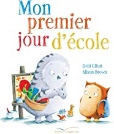 LIVRE : Mon premier jour d’écoleCompétence : Situer des objets par rapport à soi, entre eux, par rapport à des objets repères.Observable : se repérer dans l’espace de la classe ; prendre un livre dans le bon sens et le feuilleter Activité : Apprendre à retrouver et à ranger les objets de ma classe et de mon écoleAgir sur les matériaux avec ses mains ou des outils : froisser différents matériaux et repérer leurs transformations.Emotion : tristesse et colèreIM : kinesthésique/visuelle/interpersonnelleSEMAINE 3 / 14 SEPTEMBRE 2020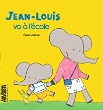 LIVRE : Jean-Louis va à l’écoleCompétence : Situer des événements vécus les uns par rapport aux autres et en les repérant dans la journée.Observable : associer les moments de la journée avec des activités régulières de la classe ; Activité : se repérer dans la demi-journée de mon école à l’aide de photosAgir sur les matériaux avec ses mains ou des outils : Laisser des traces avec mes mains, ses doigts en peinture, gribouillage aux crayonsEmotion : toutesIM : logico-maths/kinesthésique/verbaleSEMAINE 4 / 21 SEPTEMBRE 2020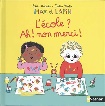 LIVRE : L’école ? Ah ! non merci ! Compétence : Dans un environnement bien connu, réaliser un trajet, un parcours à partir de sa représentation (dessin ou codage).Observable : identifier les espaces communs de l’école (salle de classe, salle de jeux, couloirs, dortoir, salle de restauration, cour...) et s’y déplacer en autonomie ; Activité : Observer les lieux de mon école et apprendre à m’y déplacerAgir sur les matériaux avec ses mains ou des outils : coller Emotion : toutesIM : naturaliste/visuelle/verbale/kinesthésiqueSEMAINE 1 / 1er SEPTEMBRE 2020LIVRE : Maman à l’écoleCompétence : se séparer de son parent, connaître le manque pour devenir un être de désir, désir d’apprendre, de devenir curieux. Observable : savoir différer la satisfaction de ses intérêts personnels. Activité : Choisir, utiliser et savoir désigner des outils et des matériaux adaptés à une situation, à des actions techniques spécifiques Agir sur les matériaux avec ses mains ou des outils : peindre et coller des gommettesEmotion : toutesIM : visuelle/musicale/interpersonnelle/intrapersonnelleSEMAINE 2 / 7 SEPTEMBRE 2020LIVRE : Mon premier jour d’écoleCompétence : Situer des objets par rapport à soi, entre eux, par rapport à des objets repères.Observable : se repérer dans l’espace de la classe ; prendre un livre dans le bon sens et le feuilleter Activité : Apprendre à retrouver et à ranger les objets de ma classe et de mon écoleAgir sur les matériaux avec ses mains ou des outils : froisser différents matériaux et repérer leurs transformations.Emotion : tristesse et colèreIM : kinesthésique/visuelle/interpersonnelleSEMAINE 3 / 14 SEPTEMBRE 2020LIVRE : Jean-Louis va à l’écoleCompétence : Situer des événements vécus les uns par rapport aux autres et en les repérant dans la journée.Observable : associer les moments de la journée avec des activités régulières de la classe ; Activité : se repérer dans la demi-journée de mon école à l’aide de photosAgir sur les matériaux avec ses mains ou des outils : Laisser des traces avec mes mains, ses doigts en peinture, gribouillage aux crayonsEmotion : toutesIM : logico-maths/kinesthésique/verbaleSEMAINE 4 / 21 SEPTEMBRE 2020LIVRE : L’école ? Ah ! non merci ! Compétence : Dans un environnement bien connu, réaliser un trajet, un parcours à partir de sa représentation (dessin ou codage).Observable : identifier les espaces communs de l’école (salle de classe, salle de jeux, couloirs, dortoir, salle de restauration, cour...) et s’y déplacer en autonomie ; Activité : Observer les lieux de mon école et apprendre à m’y déplacerAgir sur les matériaux avec ses mains ou des outils : coller Emotion : toutesIM : naturaliste/visuelle/verbale/kinesthésiqueSEMAINE 5 / 28 SEPTMEBRE 2020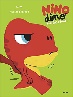 LIVRE : Nino dino Non, PAS l’école !Compétence : Choisir, utiliser et savoir désigner des outils et des matériaux adaptés à une situation, à des actions techniques spécifiques (plier, couper, coller, assembler, actionner...).Observable : agir de manière raisonnée sur un matériau, choisir le bon matériau en fonction d’un besoin, d’un effet attendu, d’un projet. Activité : les règles de vie de classeAgir sur les matériaux avec ses mains ou un outil : déchirer Emotion : joie et colèreIM : kinesthésique /naturaliste/verbaleSEMAINE 6 / 5 OCTOBRE 2019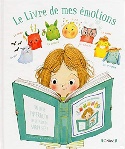 LIVRE : Le livre de mes émotions Compétence : situer et nommer les différentes parties du corps humain sur soi ou sur une représentationObservable : identifier, nommer ou regrouper des animaux en fonction de leurs caractéristiques (poils, plumes, écailles…), de leurs modes de déplacements (marche, reptation, vol, nage…)Activité : se mesurer pour découvrir que l’on grandit tous les jours Agir sur les matériaux avec ses mains ou des outils : plierEmotion : toutesIM : naturaliste/logico-maths/intrapersonnelle/kinesthésiqueSEMAINE 7 / 12 OCTOBRE 2019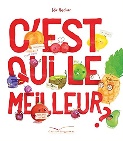 LIVRE : C’est qui le meilleur ?Compétence : connaître et mettre en œuvre quelques règles d'hygiène corporelle et d'une vie saine Observable : Choisir, utiliser et savoir désigner des outils et des matériaux adaptés à une situation, à des actions techniques spécifiquesActivité : confectionner une salade de fruits pour fêter la fin de la périodeAgir sur les matériaux avec ses mains ou des outils : couperEmotion : fierté et joieIM : naturaliste/kinesthésique/ interpersonnelLivres en lien avec le thème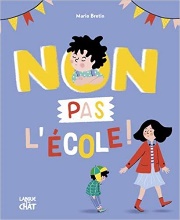 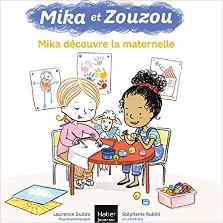 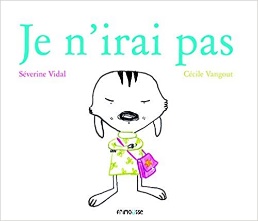 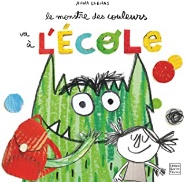 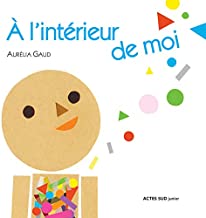 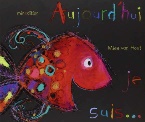 